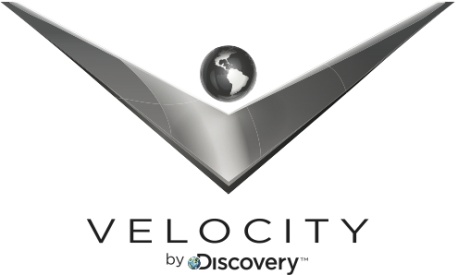 FOR IMMEDIATE RELEASE	           			CONTACT: Andrew Scafetta: 240.662.6063June 26, 2014 					    		     Andrew_Scafetta@discovery.com        - OR -  Brittany Whiteford: 240.662.6089     Brittany_Whiteford@discovery.comVELOCITY HEATS UP SUMMER WITH THE RETURN OF DREAM CAR WEEK--Week-Long Event Highlights World Class Automotive Talent with 14 Hours of All-New Programming Beginning Sunday, July 27 at 9 PM ET/PT-- (Silver Spring, Md.) – Velocity, one of cable’s fastest growing brands for men, debuts seven nights of exclusive programming this summer that is guaranteed to leave the gearhead in all of us grinning.  Spanning 14 world premiere hours, Velocity’s DREAM CAR WEEK, airing Sunday, July 27 through Saturday, August 2, celebrates the most unique, beautiful and exotic vehicles on earth coupled with the top experts in the automotive genre. With each night themed by series and hosted by Velocity’s elite group of automotive authorities, DREAM CAR WEEK serves as center stage for highlighting the best programming the network has to offer. DREAM CAR WEEK launches on Sunday, July 27 at 9 PM ET/PT with the season two premiere of the hit series FANTOMWORKS, followed by all-new episodes of CHASING CLASSIC CARS on Monday, OVERHAULIN’ on Tuesday, WHEELER DEALERS on Wednesday, GRAVEYARD CARZ on Thursday, and the world premiere of the all-new series GARAGE SQUAD on Friday. “Velocity is the definitive home for the biggest personalities and most respected experts in the automotive genre,” said Robert Scanlon, General Manager of Velocity. “Our experts bring an unmatched amount of knowledge and authenticity to their work. DREAM CAR WEEK typifies the best programming that Velocity has to offer.”Capping off the week on Saturday is the PEAK STOCK CAR DREAM CHALLENGE 2, a two-hour television event where the prize is a life-changing sponsorship for one worthy racecar driver. PEAK invited 18 amateur drivers to compete in a series of challenges at Charlotte for a chance at a PEAK motorsports sponsorship in a NASCAR K&N Pro Series race. After being coached by leading NASCAR drivers Michael Waltrip, Danica Patrick, Clint Bowyer, Jeff Burton and Brian Vickers, and NHRA legend John Force, Waltrip, Michael Waltrip Racing Executive Vice President and General Manager Ty Norris and PEAK Chief Marketing Officer Bryan Emrich will reveal the winning racecar driver during the world premiere on Saturday, August 2, at 9 PM ET/PT only on Velocity.		DREAM CAR WEEK FULL PROGRAMMING SLATE**All Times ET/PT**FANTOMWORKS NIGHTWorld Premieres Sunday, July 27 at 9 PM and 10 PMNight Hosted by Dan Short of Velocity’s FANTOMWORKSSeason two of the hit series FANTOMWORKS kicks off DREAM CAR WEEK on Sunday with all-new back-to-back episodes. Dan Short is an automotive force of nature - doing whatever it takes to restore cars to the highest possible standard. At 9 PM, hidden problems with a 1983 Avanti resto-mod pushes and a 1951 Chevy pieced together by a self-taught mechanics push Dan and his team to the brink. At 10 PM a 1977 Corvette Stingray arrives with seven layers of paint and too many problems to count, and work on a 1965 Cobra Kit car spirals out of control when the owner wants to wrap the car like a fighter jet. CHASING CLASSIC CARS NIGHTWorld Premieres Monday, July 28 at 9 PM and 10 PMNight Hosted by Wayne Carini, Owner of F40 Motorsports and Host of CHASING CLASSIC CARSCHASING CLASSIC CARS follows collector-car archeologist Wayne Carini on a hunt for some of the rarest, most extraordinary cars ever assembled. At 9 PM Wayne heads to the iconic Amelia Island Concours d’Elegance where his main goal is to sell a 1988 Porsche 959 Sport for $1.2 million. At 10 PM viewers are invited to take a ride down memory lane as Wayne counts down his Top 10 CHASING CLASSIC CARS moments in series history. OVERHAULIN’ NIGHTWorld Premieres Tuesday, July 29 at 9 PM and 10 PMNight Hosted by Chip Foose, Owner of Foose Designs and Chris Jacobs, Co-host of OVERHAULIN’OVERHAULIN’ is the emotional automotive restoration series where Chip Foose and his A-Team carry out incredible design visions. At 9 PM Chip and the A-Team are amped to tackle an iconic Porsche for the first time in show history… that is until they see how much rust and bodywork damage the car has. At 10 PM Chip and Chris reflect on the greatest builds in OVERHAULIN’ history. With ten years and 100 amazing customized vehicles since its inception, they highlight the moments that made OVERHAULIN’ an incredible ride.WHEELER DEALERS NIGHTWorlds Premieres Wednesday, July 30 at 9 PM and 10 PMNight Hosted by Mike Brewer and Edd China, Co-hosts of WHEELER DEALERSWHEELER DEALERS is the definitive auto restoration series with a sharp British wit. Veteran automotive dealer Mike Brewer and ace mechanic Edd China embark on a mission to locate and restore iconic cars that turn a serious profit. At 9 PM Mike buys a supercar from the supersaver menu – an Italian thoroughbred for under $15,000. But supercars mean super repair bills for the dynamic duo. At 10 PM is a countdown of the top “EDD” Aches where Mike and Edd relive their most challenging restorations to date, their most expensive projects, and sales that failed to turn the profit they hoped for.GRAVEYARD CARZ NIGHTWorlds Premieres Thursday, July 31 at 9 PM and 10 PMNight Hosted by Mark Worman, Owner of Welby’s Car Shop and Host of GRAVEYARD CARZGRAVEYARD CARZ host Mark Worman and the rest of the gang are ready for a challenge and will not settle until wrecked muscle cars are restored to their original charm. At 9 PM the guys tackle the restoration of a 1970 Dodge Charger with a 426 Hemi. Will they be able to get it started for the first time in 30 years? At 10 PM Mark and the guys count down the Top 10 muscle car moments from past the three previous seasons of GRAVEYARD CARZ.GARAGE SQUAD / TECH TOYS NIGHTSeries World Premiere Double Episode Event, Friday, August 1 at 9 and 10 PMNight Hosted by Lauren Bohlander and Bruno Massel of GARAGE SQUADAt 9 PM Hosts Lauren Bohlander and Bruno Massel are helping people nationwide finish that “toy car” that’s been sitting in the garage collecting dust just waiting for a little love in the all-new series GARAGE SQUAD. Bruno and Lauren surprise people who have been working on their dream autos with the opportunity to get expert help to finally finish the project – taking those cars from DIY to done. At 10 PM Velocity’s TECH TOYS invites viewers to experience supercars – a Ford Galpin GT, Hennessey Venom GT, Corvette Stingray and Dodge SRT Viper – throughout the design and manufacturing process. From boutique designers to legendary brands, this TECH TOYS special travels the globe, breaking down the best in automotive.THE PEAK STOCK CAR DREAM CHALLENGE 2World Premiere Saturday, August 2 from 9-11 PMDanica Patrick to Introduce the Two-Hour SpecialVelocity is taking viewers inside the preeminent nationwide search to find the racing world’s next professional driver in the PEAK STOCK CAR DREAM CHALLENGE 2. Featuring NASCAR stars Michael Waltrip, Danica Patrick, Brian Vickers and Clint Bowyer, this two-hour special goes inside the once-in-a-lifetime contest for rookie stock car drivers, and culminates in Charlotte in a series of challenges to determine which driver will go on to compete in the NASCAR K&N Series race on behalf of PEAK Motorsports.  FANTOMWORKS is produced for Velocity by New Dominion Pictures. CHASING CLASS CARS is produced for Velocity by Crashing Wave Entertainment. OVERHAULIN’ is produced for Velocity by Brentwood Communications International, Inc (BCII). WHEELER DEALERS is produced for Velocity by Attaboy TV. GRAVEYARD CARZ is produced for Velocity by THE DIVISION PRODUCTIONS. GARAGE SQAUD is produced for Velocity by Super Genius. PEAK STOCK CAR DREAM CHALLENGE is produced for Velocity by NASCAR Productions.About VelocityVelocity, a division of Discovery Communications, Inc. (Nasdaq: DISCA, DISCB, DISCK), is the only upscale men's cable network that focuses on thrilling automotive for its viewers. Velocity programming is diverse, intelligent and engaging; capturing the best of the human experience as told by the top experts in the field. Formerly HD Theater, the fully HD network is available in more than 50 million homes. For more information on Velocity, please visit Velocity.tv, on Facebook at facebook.com/VelocityTV or on Twitter @VelocityTV.About Discovery Communications
Discovery Communications (Nasdaq: DISCA, DISCB, DISCK) is the world's #1 pay-TV programmer reaching 2.5 billion cumulative subscribers in over 220 countries and territories. Discovery is dedicated to satisfying curiosity through more than 190 worldwide television networks, led by Discovery Channel, TLC, Animal Planet, Science and Investigation Discovery, as well as U.S. joint venture networks OWN: Oprah Winfrey Network and the Hub Network. Across the Nordic region, Discovery owns and operates SBS Discovery Media, a top-three portfolio of television brands that feature leading nonfiction content, as well as locally produced entertainment programs, sports and the best scripted series and movies from major studios. Discovery also is a leading provider of educational products and services to schools, including an award-winning series of K-12 digital textbooks, and a digital leader with a diversified online portfolio, including Discovery Digital Networks. For more information, please visit www.discoverycommunications.com.###